診療情報提供書所在地：秋田市中通4丁目3-23施設名：特別養護老人ホーム中通　　　　施設長、配置医師殿　　　　　　　　　　　作成日　令和　　　年　　月　　日*感染症については、◎必修項目、○検査していれば記入して下さい。氏　名　　　　　　　　　様男・女男・女生年月日生年月日明・大・昭　年　　月　　日（　　歳）住　所℡医療機関所在地連絡先主治医氏名主治医氏名　　　　　　　　　　　印既往歴現在治療中の疾患①　　　　　　　　　　　　　　　　　　　発病　　年　　月　　　不詳②　　　　　　　　　　　　　　　　　　　発病　　年　　月　　　不詳③　　　　　　　　　　　　　　　　　　　発病　　年　　月　　　不詳④　　　　　　　　　　　　　　　　　　　発病　　年　　月　　　不詳①　　　　　　　　　　　　　　　　　　　発病　　年　　月　　　不詳②　　　　　　　　　　　　　　　　　　　発病　　年　　月　　　不詳③　　　　　　　　　　　　　　　　　　　発病　　年　　月　　　不詳④　　　　　　　　　　　　　　　　　　　発病　　年　　月　　　不詳①　　　　　　　　　　　　　　　　　　　発病　　年　　月　　　不詳②　　　　　　　　　　　　　　　　　　　発病　　年　　月　　　不詳③　　　　　　　　　　　　　　　　　　　発病　　年　　月　　　不詳④　　　　　　　　　　　　　　　　　　　発病　　年　　月　　　不詳①　　　　　　　　　　　　　　　　　　　発病　　年　　月　　　不詳②　　　　　　　　　　　　　　　　　　　発病　　年　　月　　　不詳③　　　　　　　　　　　　　　　　　　　発病　　年　　月　　　不詳④　　　　　　　　　　　　　　　　　　　発病　　年　　月　　　不詳①　　　　　　　　　　　　　　　　　　　発病　　年　　月　　　不詳②　　　　　　　　　　　　　　　　　　　発病　　年　　月　　　不詳③　　　　　　　　　　　　　　　　　　　発病　　年　　月　　　不詳④　　　　　　　　　　　　　　　　　　　発病　　年　　月　　　不詳①　　　　　　　　　　　　　　　　　　　発病　　年　　月　　　不詳②　　　　　　　　　　　　　　　　　　　発病　　年　　月　　　不詳③　　　　　　　　　　　　　　　　　　　発病　　年　　月　　　不詳④　　　　　　　　　　　　　　　　　　　発病　　年　　月　　　不詳症状の概要及び服薬内容ADL状況機能障害の有無　　無・有　　：症状・原因（　　　　　　　　　　　　）機能障害の有無　　無・有　　：症状・原因（　　　　　　　　　　　　）機能障害の有無　　無・有　　：症状・原因（　　　　　　　　　　　　）機能障害の有無　　無・有　　：症状・原因（　　　　　　　　　　　　）機能障害の有無　　無・有　　：症状・原因（　　　　　　　　　　　　）機能障害の有無　　無・有　　：症状・原因（　　　　　　　　　　　　）ADL状況移動　自立・一部介助・全介助着替　自立・一部介助・全介助排泄　自立・一部介助・全介助移動　自立・一部介助・全介助着替　自立・一部介助・全介助排泄　自立・一部介助・全介助移動　自立・一部介助・全介助着替　自立・一部介助・全介助排泄　自立・一部介助・全介助食事　自立・一部介助・全介助入浴　自立・一部介助・全介助整容　自立・一部介助・全介助食事　自立・一部介助・全介助入浴　自立・一部介助・全介助整容　自立・一部介助・全介助食事　自立・一部介助・全介助入浴　自立・一部介助・全介助整容　自立・一部介助・全介助認知症無・有：症状　・記銘力低下　・失見当識　・昼夜逆転　・暴言　・暴行　　　　　　　・介護への抵抗　・不眠　・徘徊　・長谷川式（　　　点）無・有：症状　・記銘力低下　・失見当識　・昼夜逆転　・暴言　・暴行　　　　　　　・介護への抵抗　・不眠　・徘徊　・長谷川式（　　　点）無・有：症状　・記銘力低下　・失見当識　・昼夜逆転　・暴言　・暴行　　　　　　　・介護への抵抗　・不眠　・徘徊　・長谷川式（　　　点）無・有：症状　・記銘力低下　・失見当識　・昼夜逆転　・暴言　・暴行　　　　　　　・介護への抵抗　・不眠　・徘徊　・長谷川式（　　　点）無・有：症状　・記銘力低下　・失見当識　・昼夜逆転　・暴言　・暴行　　　　　　　・介護への抵抗　・不眠　・徘徊　・長谷川式（　　　点）無・有：症状　・記銘力低下　・失見当識　・昼夜逆転　・暴言　・暴行　　　　　　　・介護への抵抗　・不眠　・徘徊　・長谷川式（　　　点）療養食の有無無・有：療養食指示内容　【療養食名・制限等】無・有：療養食指示内容　【療養食名・制限等】無・有：療養食指示内容　【療養食名・制限等】無・有：療養食指示内容　【療養食名・制限等】無・有：療養食指示内容　【療養食名・制限等】無・有：療養食指示内容　【療養食名・制限等】アレルギー無・有：（　　　　　　　　　　　　　　　　　　　　　　　　　　　）無・有：（　　　　　　　　　　　　　　　　　　　　　　　　　　　）無・有：（　　　　　　　　　　　　　　　　　　　　　　　　　　　）無・有：（　　　　　　　　　　　　　　　　　　　　　　　　　　　）無・有：（　　　　　　　　　　　　　　　　　　　　　　　　　　　）無・有：（　　　　　　　　　　　　　　　　　　　　　　　　　　　）感染症○TPHA　　　（無・有）◎HBS抗原　（無・有）◎HCV抗体　（無・有）○結核QFT　（無・有）○MRSA　　（無・有）○その他感染症（　　　　　　　　）○TPHA　　　（無・有）◎HBS抗原　（無・有）◎HCV抗体　（無・有）○結核QFT　（無・有）○MRSA　　（無・有）○その他感染症（　　　　　　　　）X線所見X線所見令和　年　月　日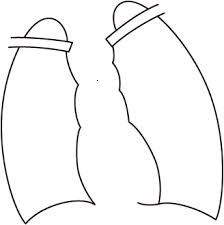 【◎所見】診断令和　年　月　日【◎所見】診断その他特記事項身長　　　　cm体重　　　　㎏身長　　　　cm体重　　　　㎏身長　　　　cm体重　　　　㎏身長　　　　cm体重　　　　㎏身長　　　　cm体重　　　　㎏身長　　　　cm体重　　　　㎏